Inställning av taxor och ämnen är oberoende av läsår, men tariffer ska justeras för varje nytt  läsår. Detta sker på följande sätt:1. Grunddata - Tariffer - Kopiera från förra läsåret- Härmed läggs de grunddata-tariffer (höst/vår) in som används för detta läsåret: ​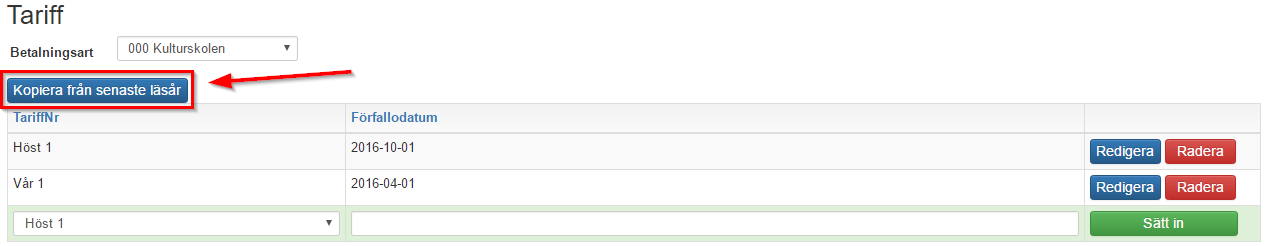 Om det används flera betalningstyper måste man kopiera in tarifferna på alla typerna. 2. Grunddata - Taxa : Härefter måste man gå igenom alla taxor och kopiera in tarifferna på varje taxa. Kontrollera samtidigt att pris och text är korrekt för det nya läsåret:​Det rekommenderas att både höst och vår tariffen är aktiva (gröna), då man därmed kan hantera hela årets fakturering regelbundet.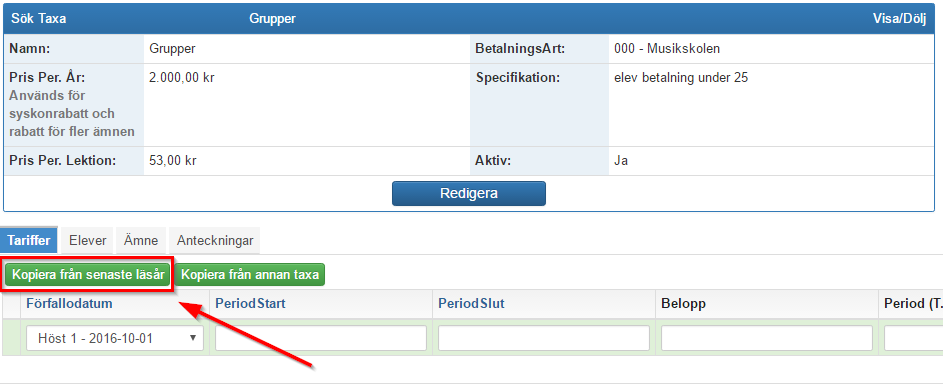 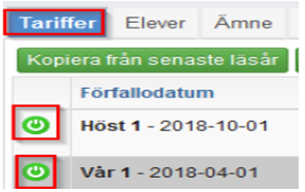 3. Grunddata - Betalningsfunktioner - Uppdatera saknade betalningar: 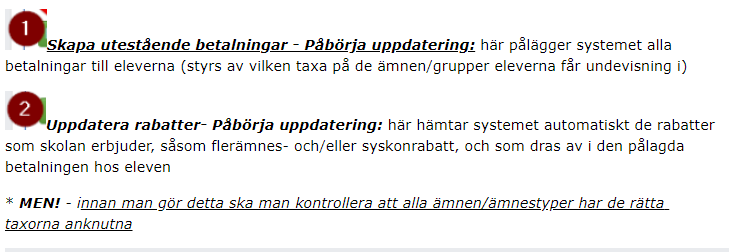 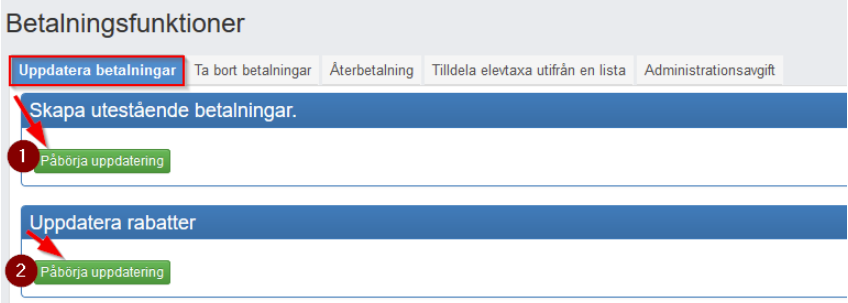 Titel: Planera fakturering för nytt läsårKategori: Sidste opdatering: 24-01-2019Forfatter: Sofia/MalinSprog: SvenskaNøgleord: